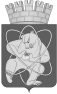 Городской округ«Закрытое административно – территориальное образование  Железногорск Красноярского края»ГЛАВА  ЗАТО г. ЖЕЛЕЗНОГОРСКПОСТАНОВЛЕНИЕ20. 06. 2022                                                                                                                     № 11пг. ЖелезногорскО внесении изменений в постановление № 7п от 08.06.2022 «О назначении публичных слушаний по актуализации схемы теплоснабжения ЗАТО Железногорск»	В соответствии со статьей 28 Федерального закона от 06.10.2003 № 131-ФЗ «Об общих принципах организации местного самоуправления в Российской Федерации», постановлением Правительства Российской Федерации от 22.02.2012  № 154 «О требованиях к схемам теплоснабжения, порядку их разработки и утверждения», Уставом ЗАТО Железногорск, руководствуясь решением Совета депутатов ЗАТО г. Железногорск от 28.04.2011 № 14-88Р «Об утверждении Положения о публичных слушаниях в ЗАТО Железногорск»ПОСТАНОВЛЯЮ:1. Пункт 3 постановления изложить в новой редакции:«3. Председательствующим публичных слушаний назначить руководителя управления городского хозяйства Администрации ЗАТО              г. Железногорск А.Ф.Тельманову.».2. Управлению внутреннего контроля ЗАТО г. Железногорск (Е.Н. Панченко) довести  настоящее постановление до всеобщего сведения через газету «Город и горожане».3. Отделу общественных связей Администрации ЗАТО г. Железногорск    (И.С. Архипова) разместить настоящее постановление на официальном сайте городского округа  «Закрытое административно-территориальное образование Железногорск Красноярского края» в информационно-телекоммуникационной сети «Интернет».4. Контроль над исполнением настоящего постановления оставляю за собой.9. Настоящее постановление вступает в силу с момента подписания и подлежит официальному опубликованию.Глава  ЗАТО г. Железногорск	          			                    И.Г.Куксин